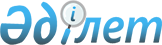 О мерах по реализации Закона Республики Казахстан "О внесении изменений и дополнений в Кодекс Республики Казахстан "О налогах и других обязательных платежах в бюджет" (Налоговый кодекс)Распоряжение Премьер-Министра Республики Казахстан от 13 июля 2006 года N 199-p



      1. Утвердить прилагаемый перечень нормативных правовых актов, принятие которых необходимо в целях реализации 
 Закона 
 Республики Казахстан от 6 мая 2006 года "О внесении изменений и дополнений в Кодекс Республики Казахстан "О налогах и других обязательных платежах в бюджет" (Налоговый кодекс) (далее - Перечень).




      2. Центральным исполнительным органам принять необходимые меры по разработке нормативных правовых актов согласно Перечню.

      

Премьер-Министр





Утвержден                 



распоряжением Премьер-Министра     



Республики Казахстан            



от 13 июля 2006 года            



N 199-р                    


Перечень




нормативных правовых актов, принятие которых




необходимо в целях реализации Закона




Республики Казахстан от 6 мая 2006 года "О внесении




изменений и дополнений в Кодекс Республики Казахстан




"О налогах и других обязательных платежах в бюджет"




(Налоговый кодекс)


					© 2012. РГП на ПХВ «Институт законодательства и правовой информации Республики Казахстан» Министерства юстиции Республики Казахстан
				
N



п/



п

Наименование



нормативных правовых актов

Форма акта

Ответст-



венные



государс-



твенные



органы

Срок



исполнения

1

2

3

4

5

1.

Об утверждении



перечня



налогоплатель-



щиков,



осуществляющих



на территории



Республики



Казахстан



деятельность



в рамках



контракта на



недропользова-



ние, в



соответствии



с условиями



которого



освобождаются



от налога на



добавленную



стоимость



импортируемые



товары

Постанов-



ление



Правитель-



ства



Республики



Казахстан

МФ (созыв),



МЭМР

Август



2006 года

2.

Об утверждении



размеров



минимальных и



максимальных



базовых ставок



фиксированного



суммарного



налога

Постанов-



ление



Правитель-



ства



Республики



Казахстан

МФ



(созыв),



МЭБП

Август



2006 года

3.

Об утверждении



перечня



товаров,



ввозимых



юридическим



лицом, его



подрядчиками



или субподряд-



чиками,



осуществляющими



деятельность



в рамках



концессионного



договора,



заключенного с



Правительством



Республики



Казахстан по



строительству



и эксплуатации



новой железно-



дорожной линии



"станция



Шар-Усть-



Каменогорск",



импорт которых



освобождается



от налога на



добавленную



стоимость

Постанов-



ление Правитель-



ства



Республики



Казахстан

МТК (созыв), МИТ, МФ

Август



2006 года

4.

Об утверждении



перечня



товаров,



ввозимых



юридическим



лицом, его



подрядчиками



или субподряд-



чиками,



осуществляющими



деятельность в



рамках



концессионного



договора,



заключенного с



Правительством



Республики



Казахстан о



строительстве



и эксплуатации



межрегиональной



линии



электропередачи



"Северный



Казахстан-



Актюбинская



область",



импорт которых



освобождается



от налога на



добавленную



стоимость

Постанов-



ление



Правитель-



ства



Республики



Казахстан

МЭМР



(созыв),



МИТ, МФ

Август



2006 года
